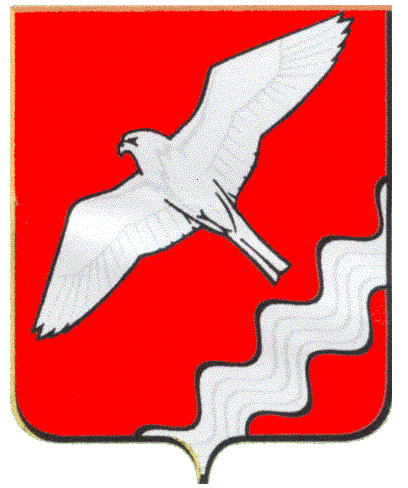 АДМИНИСТРАЦИЯ МУНИЦИПАЛЬНОГО ОБРАЗОВАНИЯ КРАСНОУФИМСКИЙ ОКРУГПОСТАНОВЛЕНИЕот 03.08.2018 г.  № 718г. Красноуфимск         В соответствии с постановлением Правительства Свердловской области от 06.06.2018 N 359-ПП "О внесении изменений в Постановление Правительства Свердловской области от 25.01.2018 N 30-ПП "Об утверждении распределения субсидий из областного бюджета местным бюджетам, предоставление которых предусмотрено государственной программой Свердловской области "Реализация основных направлений государственной политики в строительном комплексе Свердловской области до 2024 года", между муниципальными образованиями, расположенными на территории Свердловской области, в 2018 году и на плановый период 2019 и 2020 годов",   постановлением Администрации МО Красноуфимский округ  от 27.07.2017 г. № 715 «Об утверждении Порядка формирования и реализации муниципальных программ и комплексных муниципальных программ Муниципального образования Красноуфимский округ», руководствуясь статьями 26,31 Устава МО Красноуфимский округП О С Т А Н О В Л Я Ю:        1. Внести изменения в  муниципальную  программу    «Градостроительное планирование территорий МО Красноуфимский округ  на период до 2020 года», утвержденную постановлением Администрации МО Красноуфимский округ  от  27.11.2013 г.  № 1587, изложив ее в новой редакции (прилагается).       2. Опубликовать настоящее постановление на официальном сайте МО Красноуфимский округ.       3. Контроль за выполнением постановления оставляю за собой.Глава Муниципального образованияКрасноуфимский округ                                                                  О.В. РяписовО внесении изменений в муниципальную  программу «Градостроительное планирование территорий МО Красноуфимский округ  на период до 2020 года»